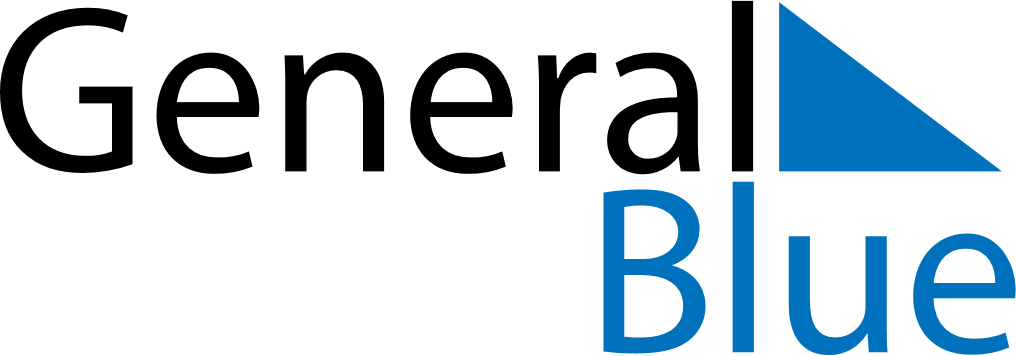 July 2023 CalendarJuly 2023 CalendarJuly 2023 CalendarJuly 2023 CalendarJuly 2023 CalendarMondayTuesdayWednesdayThursdayFridaySaturdaySunday12345678910111213141516171819202122232425262728293031